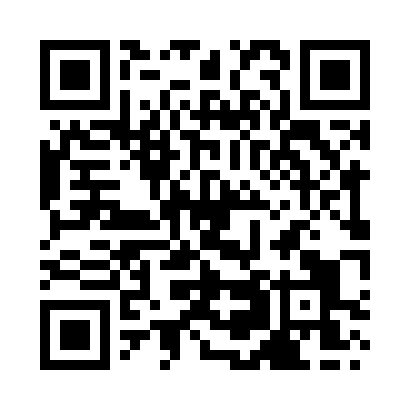 Prayer times for New Cumnock, East Ayrshire, UKMon 1 Jul 2024 - Wed 31 Jul 2024High Latitude Method: Angle Based RulePrayer Calculation Method: Islamic Society of North AmericaAsar Calculation Method: HanafiPrayer times provided by https://www.salahtimes.comDateDayFajrSunriseDhuhrAsrMaghribIsha1Mon3:004:401:217:0610:0111:412Tue3:014:411:217:0610:0111:413Wed3:014:421:217:0610:0011:404Thu3:024:431:217:069:5911:405Fri3:024:441:217:069:5911:406Sat3:034:451:227:059:5811:407Sun3:044:461:227:059:5711:398Mon3:044:471:227:059:5611:399Tue3:054:481:227:049:5511:3910Wed3:064:491:227:049:5411:3811Thu3:064:511:227:039:5311:3812Fri3:074:521:227:039:5211:3713Sat3:084:531:237:029:5111:3714Sun3:094:551:237:029:5011:3615Mon3:094:561:237:019:4911:3616Tue3:104:581:237:009:4711:3517Wed3:114:591:237:009:4611:3418Thu3:125:011:236:599:4511:3419Fri3:135:021:236:589:4311:3320Sat3:135:041:236:589:4211:3221Sun3:145:061:236:579:4011:3122Mon3:155:071:236:569:3911:3123Tue3:165:091:236:559:3711:3024Wed3:175:101:236:549:3511:2925Thu3:185:121:236:539:3411:2826Fri3:185:141:236:529:3211:2727Sat3:195:161:236:519:3011:2628Sun3:205:171:236:509:2811:2529Mon3:215:191:236:499:2611:2530Tue3:225:211:236:489:2411:2431Wed3:235:231:236:479:2311:23